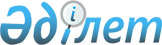 Об организации и обеспечении проведения очередного призыва граждан на срочную воинскую службу в апреле-июне и октябре-декабре 2009 года
					
			Утративший силу
			
			
		
					Постановление акимата Сандыктауского района Акмолинской области от 12 мая 2009 года № А-4/119. Зарегистрировано Управлением юстиции Сандыктауского района Акмолинской области 16 июня 2009 года № 1-16-95. Утратило силу - постановлением акимата Сандыктауского района Акмолинской области от 28 января 2010 года № А-1/19      Сноска. Утратило силу - постановлением акимата Сандыктауского района Акмолинской области от 28.01.2010 № А-1/19

      В соответствии с Законом Республики Казахстан от 23 января 2001 года «О местном государственном управлении и самоуправлении в Республике Казахстан», Законом Республики Казахстан от 8 июля 2005 года «О воинской обязанности и воинской службе», Указом Президента Республики Казахстан от 1 апреля 2009 года № 779 «Об увольнении в запас военнослужащих срочной воинской службы, выслуживших установленный срок воинской службы, и очередном призыве граждан Республики Казахстан на срочную воинскую службу в апреле-июне и октябре-декабре 2009 года», постановлением Правительства Республики Казахстан от 17 апреля 2009 года № 543 «О реализации Указа Президента Республики Казахстан от 1 апреля 2009 года № 799 «Об увольнении в запас военнослужащих срочной воинской службы, выслуживших установленный срок воинской службы, и очередном призыве граждан Республики Казахстан на срочную воинскую службу в апреле-июне и октябре-декабре 2009 года», акимат Сандыктауского района ПОСТАНОВЛЯЕТ:



      1. Организовать и обеспечить проведение очередного призыва граждан на срочную воинскую службу в апреле – июне и октябре-декабре 2009 года через государственное учреждение «Отдел по делам обороны Сандыктауского района Акмолинской области».



      2. Образовать районную призывную комиссию на период проведения призыва, согласно приложения 1.



      3. Утвердить график проведения призыва граждан на срочную воинскую службу, согласно приложений 2,3.



      4. Акиму аула и акимам сельских округов, руководителям организаций обеспечить оповещение военнообязанных и призывников о вызове в государственное учреждение «Отдел по делам обороны Сандыктауского района района Акмолинской области» и обеспечить своевременное их прибытие.



      5. Государственному учреждению «Отдел внутренних дел Сандыктауского района Департамента внутренных дел Акмолинской области Министерства внутренних дел Республики Казахстан» (по согласованию) обеспечить доставку лиц, уклоняющихся от призыва на воинскую службу, а также охрану общественного порядка при отправке и убытии призывников в воинские части.



      6. Государственному коммунальному казенному предприятию «Сандыктауская центральная районная больница» при управлении здравоохранения Акмолинской области (по согласованию) и государственному казенному коммунальному предприятию «Сандыктауская районная поликлиника» при управлении здравоохранения Акмолинской области (по согласованию) обеспечить проведение медицинского освидетельствования граждан при приписке и призыве их на воинскую службу, а также необходимое количество медицинских работников, медикаментов и инструментария.



      7. Признать утратившим силу постановление акимата Сандыктауского района «О проведении очередного призыва на срочную воинскую службу граждан 1981-1990 годов рождения, в апреле-июне и октябре-декабре 2008 года» от 3 апреля 2008 года № А-4/58 (зарегистрированное в Реестре государственной регистрации нормативных правовых актов № 1-16-78, опубликованное 4 июня 2008 года в газете «Сандыктауские вести»).



      8. Данное постановление акимата района распространяется на правоотношения, возникшие с 17 апреля 2009 года.



      9. Контроль за исполнением настоящего постановления возложить на заместителя акима Сандыктауского района Казизову А.К.



      10. Настоящее постановление вступает в силу со дня государственной регистрации в управлении юстиции Сандыктауского района и вводится в действие со дня официального опубликования.      Аким Сандыктауского

      района                                     К.Суюндиков      СОГЛАСОВАНО:      Начальник государственного

      учреждения «Отдел внутренних

      дел Сандыктауского района

      Департамента внутренних

      дел Акмолинской области

      Министерства внутренних

      дел Республики Казахстан»                  Ж.Абильмажинов      Начальник государственного

      учреждения «Отдел по делам

      обороны Сандыктауского

      района Акмолинской

      области»                                   А. Журбин      Главный врач государственного

      коммунального казенного

      предприятия «Сандыктауская

      центральная районная больница»

      при управлении здравоохранения

      Акмолинской области                        Т. Полякова      Главный врач государственного

      коммунального казенного

      предприятия «Сандыктауская

      районная поликлиника»

      при управлении здравоохранения

      Акмолинской области                        А. Уразалинова      Начальник государственного

      учреждения «Отдел финансов

      Сандыктауского района»                     Д. Нурмакова

Приложение 1 к постановлению

акимата Сандыктауского района

от 12 мая 2009 года № А-4/119 Состав районной призывной комиссии

Приложение 2 к постановлению

акимата Сандыктауского района

от 12 мая 2009 года № А-4/119 График

проведения призыва граждан на срочную

воинскую службу

Приложение 3 к постановлению

акимата Сандыктауского района

от 12 мая 2009 года № А-4/119
					© 2012. РГП на ПХВ «Институт законодательства и правовой информации Республики Казахстан» Министерства юстиции Республики Казахстан
				Журбин Андрей Юрьевич- начальник государственного учреждения «Отдел по делам обороны Сандыктауского района Акмолинской области», председатель комиссии ( по согласованию) Дерягина

Наталья Александровна - начальник государственного учреждения «Отдел физической культуры и спорта Сандыктауского района», заместитель председателя комиссииЧлены комиссии:Члены комиссии:Котельников Андрей Вячеславович - заместитель начальника государственного учреждения «Отдел внутренних дел Сандыктауского района Департамента внутренних дел Акмолинской области Министерства внутренних дел Республики Казахстан» ( по согласованию)Шмаль Ирма Робертовна- врач государственного коммунального казенного предприятия «Сандыктауская районная поликлиника» при управлении здравоохранения Акмолинской области, председатель медицинской комиссии (по согласованию) Джумабекова Райгуль Кайырлыевна- медицинская сестра государственного коммунального казенного предприятия «Сандыктауская районная поликлиника» при управлении здравоохранения Акмолинской области, секретарь комиссии ( по согласованию)№№

п/

пНаименование

сельских

округовКоличес-

тво

призыв-

никовДни явки апрельДни явки апрельДни явки апрельДни явки апрельДни явки апрельДни явки апрельДни явки апрельМайИюнь№№

п/

пНаименование

сельских

округовКоличес-

тво

призыв-

ников17202122232427МайИюнь1.Балкашинский752114402.Баракпайский12123.Белгородский12124.Берликский11115.Васильевский12126.Веселовский15157.Жамбылский13138.Каменский27279.Лесной222210Максимовский323211Новони-

кольский101012Сандыктау-

ский363613Хлебный2214аул Маданиет3315Широковский1111016Шантобинский5050ИТОГО34350484946505050№

п/

пНаименование

сельских

округовКоли-

чест-

во

при-

зывни-

ковдни явки октябрьдни явки октябрьдни явки октябрьдни явки октябрьдни явки октябрьдни явки октябрьдни явки октябрьдни явки октябрьдни явки октябрьдни явки октябрьно

яб

рьде

ка

бр

ь№

п/

пНаименование

сельских

округовКоли-

чест-

во

при-

зывни-

ков1256789121314но

яб

рьде

ка

бр

ь1.Балкашинский85161123352.Баракпайский993.Белгородский10104.Берликский7144275.Васильевский15156.Веселовский 19197.Жамбылский23238.Каменский28289.Лесной242410Максимовский353511Новониколь-

ский181812Сандыктауский5115013Хлебный7714аул Маданиет8815Широковский212116Шантобинский56506ИТОГО48047504850505050505035